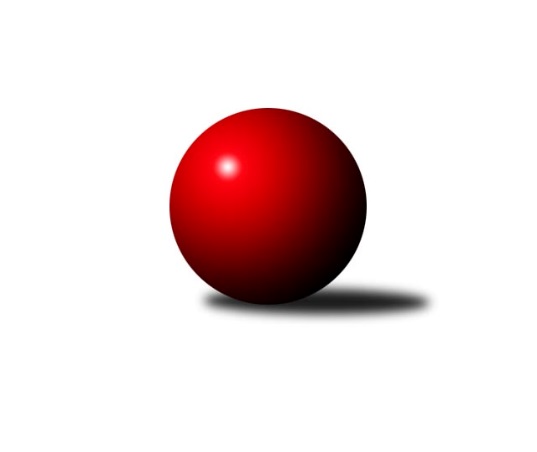 Č.4Ročník 2021/2022	24.10.20210,5:3,5 pro hosty. Z domácích pouze Červený Kostelec získal bod. Do 15. 11. chci aby byl odehrán zápas Česká Třebová – Náchod. Nejlepšího výkonu v tomto kole: 1201 dosáhlo družstvo: Č. Třebová AVýchodočeská divize dorostu 2021/2022Výsledky 4. kolaSouhrnný přehled výsledků:Červ. Kostelec  	- Trutnov 	4:4	1143:1155		24.10.Hylváty B	- Č. Třebová A	0:8	1120:1201		24.10.Svitavy A	- Nová Paka 	2:6	1090:1124		24.10.Pardubice 	- Hylváty A	2:6	1117:1137		24.10.Tabulka družstev:	1.	Hylváty A	4	3	1	0	24 : 8 	 	 1172	7	2.	Trutnov	4	1	3	0	18 : 14 	 	 1145	5	3.	Č. Třebová A	2	2	0	0	15 : 1 	 	 1191	4	4.	Náchod	2	1	1	0	10 : 6 	 	 1187	3	5.	Červ. Kostelec	3	1	1	1	12 : 12 	 	 1092	3	6.	Svitavy A	4	0	2	2	12 : 20 	 	 1104	2	7.	Pardubice	3	1	0	2	8 : 16 	 	 1095	2	8.	Nová Paka	4	1	0	3	11 : 21 	 	 1132	2	9.	Hylváty B	4	1	0	3	10 : 22 	 	 1136	2Podrobné výsledky kola:	 Červ. Kostelec  	1143	4:4	1155	Trutnov 	Tomáš Ladnar	 	 213 	 166 		379 	 2:0 	 355 	 	190 	 165		David Prycl	Filip Ladnar	 	 199 	 199 		398 	 2:0 	 376 	 	198 	 178		Michal Turek	Dana Adamů	 	 183 	 183 		366 	 0:2 	 424 	 	187 	 237		Michal Mertlíkrozhodčí: František Adamů st.Nejlepší výkon utkání: 424 - Michal Mertlík	 Hylváty B	1120	0:8	1201	Č. Třebová A	Kryštof Vavřín	 	 177 	 193 		370 	 0:2 	 389 	 	209 	 180		Karolína Kolářová	Jan Vostrčil	 	 187 	 208 		395 	 0:2 	 414 	 	212 	 202		Lucie Marešová	Martin Bryška	 	 185 	 170 		355 	 0:2 	 398 	 	185 	 213		Adam Bezdíčekrozhodčí: Karel ŘehákNejlepší výkon utkání: 414 - Lucie Marešová	 Svitavy A	1090	2:6	1124	Nová Paka 	Filip Roman	 	 190 	 190 		380 	 2:0 	 356 	 	188 	 168		Jakub Soviar	Lukáš Pail	 	 119 	 169 		288 	 0:2 	 345 	 	181 	 164		Václav Plíšek	Lucie Zelinková	 	 227 	 195 		422 	 0:2 	 423 	 	217 	 206		Jan Bajerrozhodčí: Jakub ZelinkaNejlepší výkon utkání: 423 - Jan Bajer	 Pardubice 	1117	2:6	1137	Hylváty A	Kamil Dvořák	 	 196 	 210 		406 	 2:0 	 358 	 	173 	 185		Anthony Šípek	Vít Musil	 	 169 	 167 		336 	 0:2 	 379 	 	183 	 196		Jan Žemlička	Monika Nováková	 	 167 	 208 		375 	 0:2 	 400 	 	195 	 205		Vojtěch Morávekrozhodčí: Martina NovákováNejlepší výkon utkání: 406 - Kamil DvořákPořadí jednotlivců:	jméno hráče	družstvo	celkem	plné	dorážka	chyby	poměr kuž.	Maximum	1.	Vojtěch Morávek	Hylváty A	417.67	296.7	121.0	7.3	3/3	(444)	2.	Matěj Mach	Hylváty A	416.00	282.5	133.5	8.0	2/3	(449)	3.	Tomáš Doucha	Náchod 	415.50	292.5	123.0	8.0	2/2	(421)	4.	Jan Bajer	Nová Paka 	410.00	286.0	124.0	10.3	3/3	(423)	5.	Adam Bezdíček	Č. Třebová A	402.00	285.0	117.0	8.5	2/2	(406)	6.	Michal Mertlík	Trutnov 	400.67	273.7	127.0	11.0	3/3	(424)	7.	Karolína Kolářová	Č. Třebová A	398.50	285.5	113.0	9.5	2/2	(408)	8.	Filip Roman	Svitavy A	398.17	280.7	117.5	9.2	3/3	(427)	9.	Kryštof Vavřín	Hylváty B	396.67	285.5	111.2	11.7	2/2	(418)	10.	Dana Adamů	Červ. Kostelec  	391.25	275.8	115.5	10.0	2/2	(403)	11.	Lucie Marešová	Č. Třebová A	390.50	281.0	109.5	12.0	2/2	(414)	12.	Lucie Zelinková	Svitavy A	388.00	282.3	105.8	11.8	2/3	(448)	13.	Kamil Dvořák	Pardubice 	386.75	276.8	110.0	10.5	2/2	(406)	14.	Jan Vostrčil	Hylváty B	386.17	274.3	111.8	11.0	2/2	(404)	15.	Michal Turek	Trutnov 	382.00	278.7	103.3	11.7	3/3	(406)	16.	Martin Doucha	Náchod 	381.50	261.5	120.0	13.0	2/2	(410)	17.	Monika Nováková	Pardubice 	374.50	257.5	117.0	12.5	2/2	(389)	18.	Václav Plíšek	Nová Paka 	367.17	269.0	98.2	16.0	3/3	(403)	19.	Jan Žemlička	Hylváty A	367.00	270.5	96.5	13.0	2/3	(379)	20.	Anthony Šípek	Hylváty A	366.00	258.3	107.7	14.0	3/3	(390)	21.	Filip Ladnar	Červ. Kostelec  	365.50	264.3	101.3	14.3	2/2	(398)	22.	Adam Krátký	Svitavy A	365.00	264.5	100.5	14.0	2/3	(412)	23.	Martin Bryška	Hylváty B	364.50	268.0	96.5	16.5	2/2	(374)	24.	David Prycl	Trutnov 	362.33	255.0	107.3	13.5	3/3	(402)	25.	Jakub Soviar	Nová Paka 	354.33	259.8	94.5	17.8	3/3	(370)	26.	Vít Musil	Pardubice 	333.75	248.5	85.3	17.8	2/2	(355)	27.	Lukáš Pail	Svitavy A	306.00	213.3	92.8	18.5	2/3	(319)		Tomáš Ladnar	Červ. Kostelec  	405.00	280.0	125.0	11.0	1/2	(431)		Petr Doubek	Náchod 	394.00	271.0	123.0	10.0	1/2	(394)		Jan Gintar	Náchod 	386.00	294.0	92.0	12.0	1/2	(386)		Jakub Vacek	Hylváty B	352.00	249.0	103.0	11.0	1/2	(352)		Jiří Komprs	Hylváty B	291.00	222.0	69.0	23.0	1/2	(291)		Ondřej Macháček	Červ. Kostelec  	266.00	216.0	50.0	30.0	1/2	(266)Sportovně technické informace:Starty náhradníků:registrační číslo	jméno a příjmení 	datum startu 	družstvo	číslo startu
Hráči dopsaní na soupisku:registrační číslo	jméno a příjmení 	datum startu 	družstvo	Program dalšího kola:31.10.2021	ne	9:00	Náchod  - Hylváty B	31.10.2021	ne	9:00	Nová Paka  - Červ. Kostelec  	31.10.2021	ne	9:00	Trutnov  - Pardubice 	31.10.2021	ne	9:00	Č. Třebová A - Svitavy A	Nejlepší šestka kola - absolutněNejlepší šestka kola - absolutněNejlepší šestka kola - absolutněNejlepší šestka kola - absolutněNejlepší šestka kola - dle průměru kuželenNejlepší šestka kola - dle průměru kuželenNejlepší šestka kola - dle průměru kuželenNejlepší šestka kola - dle průměru kuželenNejlepší šestka kola - dle průměru kuželenPočetJménoNázev týmuVýkonPočetJménoNázev týmuPrůměr (%)Výkon2xMichal MertlíkTrutnov4242xMichal MertlíkTrutnov112.344243xJan BajerN. Paka4232xJan BajerN. Paka111.14232xLucie ZelinkováSvitavy A4222xLucie ZelinkováSvitavy A110.834221xLucie MarešováČ. Třebová4141xKamil DvořákPardubice110.484061xKamil DvořákPardubice4064xVojtěch MorávekHylváty108.844003xVojtěch MorávekHylváty4001xLucie MarešováČ. Třebová108.76414